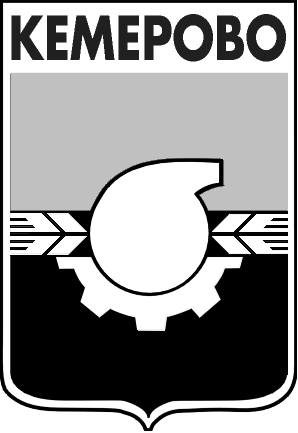 АДМИНИСТРАЦИЯ ГОРОДА КЕМЕРОВОПОСТАНОВЛЕНИЕот 24.03.2015 № 652Об утверждении плана мероприятий по реализации Национальной стратегии действий в интересах детей в городе Кемерово на 2015-2017 годыВ целях реализации государственной политики по улучшению положения детей в Российской Федерации, руководствуясь Указом Президента Российской Федерации от 01.06.2012 № 761 «О Национальной стратегии действий в интересах детей на 2012-2017 годы», постановлением Коллегии Администрации Кемеровской области от 28.12.2012 № 610 «Об утверждении Региональной стратегии действий в интересах детей на 2012-2017 годы»1. Утвердить план мероприятий по реализации Национальной стратегии действий в интересах детей в городе Кемерово на 2015-2017 годы согласно приложению.2. Ответственным за исполнение мероприятий, указанных в плане мероприятий по реализации Национальной стратегии действий в интересах детей в городе Кемерово на 2015-2017 годы:2.1. Принять меры по своевременному и качественному выполнению мероприятий.2.2. Представлять в адрес заместителя Главы города по социальным вопросам (И.П. Попов) информацию о выполнении мероприятий дважды в год (по итогам учебного года - в срок до 10-го июня, по итогам календарного года - в срок до 15 января).        	3. Комитету по работе со средствами массовой информации (Е.А. Дубкова) опубликовать настоящее постановление в газете «Кемерово» и разместить на официальном сайте администрации города Кемерово в информационно-телекоммуникационной  сети  «Интернет».4. Контроль за исполнением настоящего постановления возложить на заместителя Главы города по социальным вопросам И.П. Попова.Глава города                                                                                           В.К. Ермаков                                                                                                                                                                                                                                                    ПРИЛОЖЕНИЕк постановлению администрации                       города Кемерово      от 24.03.2015 № 652План  мероприятий по реализации Национальной  стратегии действий в интересах детей в городе Кемерово на 2015-2017 годы Список принятых сокращенийГКБ № 1 - муниципальное бюджетное учреждение здравоохранения «Городская клиническая больница № 1 им. М.Н.Горбуновой»ГОО КРЦППМС -  государственная образовательная организация «Кузбасский региональный центр психолого-педагогической, медицинской социальной помощи «Здоровье и развитие личности»ДОУ – муниципальные бюджетные дошкольные образовательные учрежденияКГМА – ФГБОУ ВПО «Кемеровская государственная медицинская академия»КМЖ - муниципальное бюджетное учреждение «Клубы по месту жительства»КОМК - ГБОУ СПО «Кемеровский областной медицинский колледж»КЦСОН - комплексные центры социального обслуживания населенияМАУК «МИБС» - муниципальное автономное учреждение «Муниципальная информационно-библиотечная система»МБУЗ – муниципальные бюджетные учреждения здравоохраненияДКБ № 2 – муниципальное бюджетное учреждение «Детская клиническая больница № 2»ОУ - муниципальные образовательные учрежденияРЦ «Фламинго» - муниципальное бюджетное учреждение «Реабилитационный центр для детей и подростков с ограниченными возможностями «Фламинго»СРЦ - муниципальное казенное учреждение «Социально-реабилитационный центр для несовершеннолетних «Маленький принц»УЗ – управление здравоохранения администрации города КемеровоУКСиМП – управление культуры, спорта и молодежной политики администрации города КемеровоУО – управление образования администрации города КемеровоУСЗН – управление социальной защиты населения администрации города КемеровоЦСПСиД - муниципальное казенное учреждение «Центр социальной помощи семье и детям»Начальник управления делами                                                    В.И. Вылегжанинак № п/пНаименование мероприятияНаименование мероприятияСроки проведенияОтветственный1. Семейная политика детствосбережения1. Семейная политика детствосбережения1. Семейная политика детствосбережения1. Семейная политика детствосбережения1. Семейная политика детствосбережения1.1.Организация работы городских межведомственных координационных советов:- по делам семьи, женщин, детей и проблемам социально-демографического развития;- по делам детей-инвалидов;- по профилактике безнадзорности и правонарушений несовершеннолетнихОрганизация работы городских межведомственных координационных советов:- по делам семьи, женщин, детей и проблемам социально-демографического развития;- по делам детей-инвалидов;- по профилактике безнадзорности и правонарушений несовершеннолетних2015-2017:ежеквартальноежеквартально1 раз в 2 месяцаУСЗН,отдел социальных проектов и программ1.2.Организация работы советов «Семья» в районах городаОрганизация работы советов «Семья» в районах города2015-2017:1 раз в месяцУСЗН, ЦСПСиД 1.3.Реализация просветительских программ родительского всеобуча по темам:- «Детство без жестокости и насилия»;- «Молодая семья»;- «Школьное питание»Реализация просветительских программ родительского всеобуча по темам:- «Детство без жестокости и насилия»;- «Молодая семья»;- «Школьное питание»2015-2017:учебный годУО, ОУ1.4.Организация работы клубов, семинаров и тренингов для родителей по вопросам воспитания детей разного возраста в муниципальных общеобразовательных учреждениях, детских садахОрганизация работы клубов, семинаров и тренингов для родителей по вопросам воспитания детей разного возраста в муниципальных общеобразовательных учреждениях, детских садах2015-2017УО, ОУ, ДОУ1.5.Организация работы школы приемных родителей «Родительский дом – начало начал» в рамках проекта «Приёмные семьи: 2014-2016»Организация работы школы приемных родителей «Родительский дом – начало начал» в рамках проекта «Приёмные семьи: 2014-2016»2015-2016УО1.6.Реализация программы подготовки  кандидатов в замещающие родители (опекуны, приёмные родители, усыновители) Реализация программы подготовки  кандидатов в замещающие родители (опекуны, приёмные родители, усыновители) 2015 -2017УО1.7.Творческий конкурс приёмных семей «Свет надежды - детям»Творческий конкурс приёмных семей «Свет надежды - детям»Ежегодно, декабрьУО1.8.Конкурс слайд-презентаций «Мои родители - лучшие»Конкурс слайд-презентаций «Мои родители - лучшие»Ежегодно, ноябрь-декабрь УО1.9.Консультирование родителей детей, попавших в трудную жизненную ситуациюКонсультирование родителей детей, попавших в трудную жизненную ситуацию2015 -2017УО, ГОО КРЦ ППМС (по согласованию)1.10.Родительский урок «Имею право знать»: профилактика зависимых форм поведения детей и социально опасных болезней (СПИД/ВИЧ, туберкулез, гепатиты и др)Родительский урок «Имею право знать»: профилактика зависимых форм поведения детей и социально опасных болезней (СПИД/ВИЧ, туберкулез, гепатиты и др)Ежегодно, февраль УО1.11.Тематические консультации для родителей «Особый ребенок»Тематические консультации для родителей «Особый ребенок»2015 -2017УО, ГОО КРЦ ППМС (по согласованию)1.12.Организация правового просвещения и распространения информации о правах ребенка, адаптированной для детей, родителей, в муниципальных учреждениях социального обслуживания семей с детьмиОрганизация правового просвещения и распространения информации о правах ребенка, адаптированной для детей, родителей, в муниципальных учреждениях социального обслуживания семей с детьми2015-2017УСЗН, ЦСПСиД, СРЦ1.13.Подготовка и повышение квалификации специалистов муниципальных учреждений социального обслуживания семей с детьми, организация работы методических объединенийПодготовка и повышение квалификации специалистов муниципальных учреждений социального обслуживания семей с детьми, организация работы методических объединенийПостоянноУСЗН1.14.Внедрение новых технологий и методов раннего выявления семейного неблагополучия и оказания поддержки семьям с детьми, находящимися в социально опасном положении и иной трудной жизненной ситуации:- семейная гостиная;-проект «Полезные каникулы» на базе социально-игровых комнат общежитий городаВнедрение новых технологий и методов раннего выявления семейного неблагополучия и оказания поддержки семьям с детьми, находящимися в социально опасном положении и иной трудной жизненной ситуации:- семейная гостиная;-проект «Полезные каникулы» на базе социально-игровых комнат общежитий города2015 - 2017УСЗН, ЦСПСиД1.15.Совершенствование системы контроля качества предоставляемых семьям с детьми социальных услуг:- оценка эффективности работы муниципальных учреждений социального обслуживания населения по установленным критериям;- внешняя оценка деятельности муниципальных учреждений социального обслуживания населенияСовершенствование системы контроля качества предоставляемых семьям с детьми социальных услуг:- оценка эффективности работы муниципальных учреждений социального обслуживания населения по установленным критериям;- внешняя оценка деятельности муниципальных учреждений социального обслуживания населения2015УСЗН1.16.Спортивно-массовые мероприятия, посвященные Дню семьи и Дню материСпортивно-массовые мероприятия, посвященные Дню семьи и Дню материЕжегодно:май, ноябрьУКСиМП1.17.Спортивно-массовые акции:- «Все на лыжи», «Все на каток»;- «Лето в кроссовках», «Все на стадион»Спортивно-массовые акции:- «Все на лыжи», «Все на каток»;- «Лето в кроссовках», «Все на стадион»Ежегодно:зимний периодлетний периодУКСиМП1.18.Городской творческий фестиваль семей с приёмными детьми «Мы – семья!» (на базе МБУ «Дом культуры «Досуг» им.И.М.Алисова»)Городской творческий фестиваль семей с приёмными детьми «Мы – семья!» (на базе МБУ «Дом культуры «Досуг» им.И.М.Алисова»)Ежегодно, майУКСиМП1.19.Областной детский фестиваль национальных культур «Родники Кузбасса» (на базе МАУ «Дворец культуры шахтеров»)Областной детский фестиваль национальных культур «Родники Кузбасса» (на базе МАУ «Дворец культуры шахтеров»)Ежегодно, июньУКСИМП1.20.Городской фестиваль художественного творчества среди воспитанников школ–интернатов г. Кемерово «Твой звездный час», посвящённый  Дню инвалида (на базе МАУ «Дворец культуры шахтеров»)Городской фестиваль художественного творчества среди воспитанников школ–интернатов г. Кемерово «Твой звездный час», посвящённый  Дню инвалида (на базе МАУ «Дворец культуры шахтеров»)Ежегодно,декабрьУКСиМП1.21.Благотворительная акция «Семья» в районах городаБлаготворительная акция «Семья» в районах городаЕжегодно:май-августУСЗН, УКСиМП1.22.Информационный фестиваль на бульваре Строителей, посвященный Международному дню защиты детейИнформационный фестиваль на бульваре Строителей, посвященный Международному дню защиты детейЕжегодно, 1 июняУКСиМП1.23.Организация летнего досуга детей на дворовых площадках в г. Кемерово в рамках проекта «Выходи играть во двор»Организация летнего досуга детей на дворовых площадках в г. Кемерово в рамках проекта «Выходи играть во двор»Ежегодно,июнь-августУКСиМП1.24.Школа для будущих родителей:- «Ответственное родительство»;- «Роль матери в сохранении здоровья семьи»;- «Молодая семья»Школа для будущих родителей:- «Ответственное родительство»;- «Роль матери в сохранении здоровья семьи»;- «Молодая семья»ЕжегодноУЗ,МБУЗ 1.25.Групповые и индивидуальные беседы, консультации, тренинги для родителей по формированию культуры здорового образа жизни и воспитанию здорового ребенка на базе детских поликлиникГрупповые и индивидуальные беседы, консультации, тренинги для родителей по формированию культуры здорового образа жизни и воспитанию здорового ребенка на базе детских поликлиникЕжегодноУЗ,детские поликлиники1.26.Совместная работа МБУЗ «Городская клиническая больница № 1 им.М.Н.Горбуновой» с благотворительным фондом «Будущее Кузбасса» по поддержке молодых семей студентовСовместная работа МБУЗ «Городская клиническая больница № 1 им.М.Н.Горбуновой» с благотворительным фондом «Будущее Кузбасса» по поддержке молодых семей студентовЕжегодноУЗ, ГКБ №  1 1.27Реализация системы мер по профилактике абортов, отказов от новорожденных, социально-медико-психологическому сопровождению беременных женщин, находящихся в трудной жизненной ситуацииРеализация системы мер по профилактике абортов, отказов от новорожденных, социально-медико-психологическому сопровождению беременных женщин, находящихся в трудной жизненной ситуации2015-2017УЗ, МБУЗ2. Обеспечение доступности качественного обучения и воспитания, культурного развитияи информационной безопасности детей2. Обеспечение доступности качественного обучения и воспитания, культурного развитияи информационной безопасности детей2. Обеспечение доступности качественного обучения и воспитания, культурного развитияи информационной безопасности детей2. Обеспечение доступности качественного обучения и воспитания, культурного развитияи информационной безопасности детей2. Обеспечение доступности качественного обучения и воспитания, культурного развитияи информационной безопасности детей2.1Реализация  нормативно-правового обеспечения инклюзивного образования детей с ограниченными возможностями здоровья в рамках программы «Доступная среда» на 2013-2015 гг.»Реализация  нормативно-правового обеспечения инклюзивного образования детей с ограниченными возможностями здоровья в рамках программы «Доступная среда» на 2013-2015 гг.»2015 ОУ2.2Реализация национальной образовательной инициативы Президента России «Наша новая школа»Реализация национальной образовательной инициативы Президента России «Наша новая школа»2015-2017УО2.3Реализация мероприятий по исполнению Федерального закона от 29.12.2010 N 436-ФЗ «О защите детей от информации, причиняющей вред их здоровью и развитию» в городе КемеровоРеализация мероприятий по исполнению Федерального закона от 29.12.2010 N 436-ФЗ «О защите детей от информации, причиняющей вред их здоровью и развитию» в городе Кемерово2015-2017УО2.4.Разработка и утверждение административных регламентов на оказание государственных (муниципальных) услуг:- «Социальная поддержка и социальное обслуживание детей-сирот, безнадзорных детей, детей, оставшихся без попечения родителей»; - «Предоставление информации, прием документов органами опеки и попечительства от лиц, желающих установить опеку (попечительство) над определенной категорией граждан (малолетние несовершеннолетние лица)»Разработка и утверждение административных регламентов на оказание государственных (муниципальных) услуг:- «Социальная поддержка и социальное обслуживание детей-сирот, безнадзорных детей, детей, оставшихся без попечения родителей»; - «Предоставление информации, прием документов органами опеки и попечительства от лиц, желающих установить опеку (попечительство) над определенной категорией граждан (малолетние несовершеннолетние лица)»2015УО, УСЗН2.5.Реализация коррекционно-развивающих программ внеурочной деятельности школьников общеинтеллектуальной и здоровьесберегающей направленностиРеализация коррекционно-развивающих программ внеурочной деятельности школьников общеинтеллектуальной и здоровьесберегающей направленности2015 -2017УО2.6.Выявление и психологическое сопровождение обучения и воспитания одаренных и талантливых детейВыявление и психологическое сопровождение обучения и воспитания одаренных и талантливых детей2015-2017УО2.7.Организация предоставления  общедоступного  дошкольного образования детям от 3 до 7 лет  Организация предоставления  общедоступного  дошкольного образования детям от 3 до 7 лет  2015-2017УО2.8.Совершенствование качества библиотечного обслуживания, комплектование библиотечных фондов с учетом интересов детского населенияСовершенствование качества библиотечного обслуживания, комплектование библиотечных фондов с учетом интересов детского населения2015-2017УКСиМП, МАУК «МИБС»3. Совершенствование медицинской помощи детям и формирование культуры здорового образа жизни3. Совершенствование медицинской помощи детям и формирование культуры здорового образа жизни3. Совершенствование медицинской помощи детям и формирование культуры здорового образа жизни3. Совершенствование медицинской помощи детям и формирование культуры здорового образа жизни3. Совершенствование медицинской помощи детям и формирование культуры здорового образа жизни3.1.Реализация межведомственной программы «Образование и здоровье»:- районные форумы волонтерских отрядов;- городские слеты волонтерских команд;- городской конкурс творческих работ обучающихся «Мое здоровье - в моих руках!»;- городская олимпиада «Здоровое поколение»Реализация межведомственной программы «Образование и здоровье»:- районные форумы волонтерских отрядов;- городские слеты волонтерских команд;- городской конкурс творческих работ обучающихся «Мое здоровье - в моих руках!»;- городская олимпиада «Здоровое поколение»Ежегодно:январь, апрель,декабрьУО, ГОО КРЦ ППМС (по согласованию)3.2.Городские спартакиады школьников, воспитанников учреждений интернатного типаГородские спартакиады школьников, воспитанников учреждений интернатного типаежегодноУО3.3.Организация работы медицинских кабинетов муниципальных общеобразовательных учрежденийОрганизация работы медицинских кабинетов муниципальных общеобразовательных учрежденийпостоянноУО3.4.Обеспечение качественного медицинского обслуживания детей, отдыхающих в муниципальных загородных оздоровительных лагерях в летний периодОбеспечение качественного медицинского обслуживания детей, отдыхающих в муниципальных загородных оздоровительных лагерях в летний период 2015-2017УО, УЗ3.5.Бесплатное и льготное  предоставление спортивного инвентаря  для малоимущих и многодетных семейБесплатное и льготное  предоставление спортивного инвентаря  для малоимущих и многодетных семейпостоянноУКСиМП, муниципальные учреждения спорта, КМЖ3.6.Организация работы  вечерних спортивных площадок  в летний период Организация работы  вечерних спортивных площадок  в летний период 2015-2017УКСиМП, КМЖ3.7.Укрепление материально-технической базы и оснащение современным медицинским оборудованием родовспомогательных и детских медицинских учреждений Укрепление материально-технической базы и оснащение современным медицинским оборудованием родовспомогательных и детских медицинских учреждений 2015-2017УЗ,МБУЗ3.8.Повышение квалификации медицинского персонала родовспомогательных и детских медицинских учреждений на базе ФГБОУ ВПО «Кемеровская государственная медицинская академия», ГБОУ СПО «Кемеровский областной медицинский колледж» Повышение квалификации медицинского персонала родовспомогательных и детских медицинских учреждений на базе ФГБОУ ВПО «Кемеровская государственная медицинская академия», ГБОУ СПО «Кемеровский областной медицинский колледж» 2015-2017УЗ,МБУЗ3.9.Диспансеризация детей:-  детей первого года жизни;- детей-сирот и детей, оказавшихся в трудной жизненной ситуации, находящихся в стационарных учреждениях;- детей-инвалидов;- подростков 14 летДиспансеризация детей:-  детей первого года жизни;- детей-сирот и детей, оказавшихся в трудной жизненной ситуации, находящихся в стационарных учреждениях;- детей-инвалидов;- подростков 14 летЕжегодно, по графику диспансеризацииУЗ,МБУЗ3.10Обследование новорожденных на наследственные заболеванияОбследование новорожденных на наследственные заболеванияв течение годаУЗ,МБУЗ3.11.Проведение перинатального скрининга с целью предупреждения рождения детей с врожденными пороками развитияПроведение перинатального скрининга с целью предупреждения рождения детей с врожденными пороками развитияв течение годаУЗ,МБУЗ3.12.Проведение аудиологического скрининга новорожденнымПроведение аудиологического скрининга новорожденнымв течение годаУЗ, МБУЗ3.13.Проведение вакцинопрофилактики в соответствии с национальным календаремПроведение вакцинопрофилактики в соответствии с национальным календаремв течение годаУЗ, МБУЗ3.14.Проведение Уроков здоровья в муниципальных образовательных учреждениях с привлечением врачей-специалистов и волонтеров:- формирование культуры здорового образа жизни;- профилактика вредных привычекПроведение Уроков здоровья в муниципальных образовательных учреждениях с привлечением врачей-специалистов и волонтеров:- формирование культуры здорового образа жизни;- профилактика вредных привычек2015-2017:в течение учебного года УЗ,МБУЗУО3.15.Организация работы центров  здоровья для детейОрганизация работы центров  здоровья для детей2015-2017УЗ, МБУЗ3.16.Информирование населения по вопросам формирования культуры здорового образа жизни по телефону «Виртуальный госпиталь»Информирование населения по вопросам формирования культуры здорового образа жизни по телефону «Виртуальный госпиталь»постоянноУЗ,МБУЗ3.17Совершенствование деятельности школьных стоматологических кабинетов по профилактике стоматологической заболеваемостиСовершенствование деятельности школьных стоматологических кабинетов по профилактике стоматологической заболеваемости2015-2017УЗ,МБУЗ3.18.Оздоровление беременных в комплексных центрах социального обслуживания населенияОздоровление беременных в комплексных центрах социального обслуживания населения2015-2017УСЗН, КЦСОН, УЗ, МБУЗ3.19.Санитарно-просветительная работа и обеспечение средствами контрацепции – предупреждение нежеланной беременности у социально дезадаптированных, малообеспеченных и больных (сахарный диабет, ВИЧ, туберкулез) женщин, девушек-подростков и воспитанниц интернатных учреждений Санитарно-просветительная работа и обеспечение средствами контрацепции – предупреждение нежеланной беременности у социально дезадаптированных, малообеспеченных и больных (сахарный диабет, ВИЧ, туберкулез) женщин, девушек-подростков и воспитанниц интернатных учреждений 2015-2017УЗ,МБУЗ4. Создание равных возможностей для детей, нуждающихся в особой заботе государства4. Создание равных возможностей для детей, нуждающихся в особой заботе государства4. Создание равных возможностей для детей, нуждающихся в особой заботе государства4. Создание равных возможностей для детей, нуждающихся в особой заботе государства4. Создание равных возможностей для детей, нуждающихся в особой заботе государства4.1Создание нормативной базы для открытия центров семейных форм устройства в детских домах г.КемеровоСоздание нормативной базы для открытия центров семейных форм устройства в детских домах г.Кемерово2015УО4.2.Реализация коррекционно-развивающих  программ для детей с ограниченными возможностями здоровья и инвалидностью «Шаги к успеху», «Путешествие к себе» (краткосрочная логокоррекция, сурдо- и тифлокоррекция, психологическая помощь детям с инвалидностью и их родителям) Реализация коррекционно-развивающих  программ для детей с ограниченными возможностями здоровья и инвалидностью «Шаги к успеху», «Путешествие к себе» (краткосрочная логокоррекция, сурдо- и тифлокоррекция, психологическая помощь детям с инвалидностью и их родителям) 2015 -2017УО4.3.Консультации сурдопедагога, тифлопедагога и логопеда по вопросам проектирования индивидуальных коррекционных программ для младших школьников с ограниченными возможностями здоровья в кабинетах психолого-медико-педагогического сопровождения инклюзивного образования Консультации сурдопедагога, тифлопедагога и логопеда по вопросам проектирования индивидуальных коррекционных программ для младших школьников с ограниченными возможностями здоровья в кабинетах психолого-медико-педагогического сопровождения инклюзивного образования 2015 -2017УО, ГОО КРЦ ППМС (по согласованию)4.4.Консультации врача, психолога, специалистов городской психолого-медико-педагогической комиссии и углубленная диагностика детей из приемных и опекунских семей в рамках проекта «Приемные семьи: 2014-2016»Консультации врача, психолога, специалистов городской психолого-медико-педагогической комиссии и углубленная диагностика детей из приемных и опекунских семей в рамках проекта «Приемные семьи: 2014-2016»2015УО, ГОО КРЦ ППМС (по согласованию)4.5.Социальная поддержка детей-сирот и детей, оставшихся без попечения родителей, в рамках межведомственного проекта «Мы - вместе» Социальная поддержка детей-сирот и детей, оставшихся без попечения родителей, в рамках межведомственного проекта «Мы - вместе» 2015 -2017УО4.6.Внедрение новых технологий и методов работы по оказанию ранней помощи, проведению коррекционной и реабилитационной работы с детьми с ограниченными возможностями здоровья в возрасте до 3-х лет, психолого-педагогической и медико-социальной реабилитации детей-инвалидов Внедрение новых технологий и методов работы по оказанию ранней помощи, проведению коррекционной и реабилитационной работы с детьми с ограниченными возможностями здоровья в возрасте до 3-х лет, психолого-педагогической и медико-социальной реабилитации детей-инвалидов 2015УСЗН,  РЦ «Фламинго»4.7.Совершенствование автоматизированного банка данных детей-инвалидовСовершенствование автоматизированного банка данных детей-инвалидов2015-2017УСЗН, РЦ «Фламинго»4.8.Привлечение родителей к реабилитационному процессу детей-инвалидов через организацию работы родительского университета «Точка опоры», Школы молодой семьи, лекотекиПривлечение родителей к реабилитационному процессу детей-инвалидов через организацию работы родительского университета «Точка опоры», Школы молодой семьи, лекотеки2015-2017УСЗН, РЦ «Фламинго»4.9.Привлечение широкого круга детей-инвалидов к участию в культурной жизни через организацию городского конкурса творчества детей-инвалидов «Лучики надежды»Привлечение широкого круга детей-инвалидов к участию в культурной жизни через организацию городского конкурса творчества детей-инвалидов «Лучики надежды»ежегодноУСЗН, РЦ «Фламинго», УО, УКСиМП4.10.Организация оздоровления детей-инвалидов на базе санатория «Журавлик» МБУЗ «Детская клиническая больница № 2»Организация оздоровления детей-инвалидов на базе санатория «Журавлик» МБУЗ «Детская клиническая больница № 2»2015УЗ, ДКБ № 24.11.Обеспечение беспрепятственного доступа семей и детей-инвалидов к информации по реабилитации: - организация работы интернет-сайта реабилитационного центра для детей и подростков с ограниченными возможностями «Фламинго»; - выпуск  газеты «Фламинго»Обеспечение беспрепятственного доступа семей и детей-инвалидов к информации по реабилитации: - организация работы интернет-сайта реабилитационного центра для детей и подростков с ограниченными возможностями «Фламинго»; - выпуск  газеты «Фламинго»2015-2017УСЗН, РЦ «Фламинго»5. Создание системы защиты и обеспечения прав и интересов детей и дружественного к ребенку правосудия5. Создание системы защиты и обеспечения прав и интересов детей и дружественного к ребенку правосудия5. Создание системы защиты и обеспечения прав и интересов детей и дружественного к ребенку правосудия5. Создание системы защиты и обеспечения прав и интересов детей и дружественного к ребенку правосудия5. Создание системы защиты и обеспечения прав и интересов детей и дружественного к ребенку правосудия5.1.Реализация городского проекта «Мир детства без жестокости и насилия»:- организация работы «Почты доверия» для обращений (в том числе анонимных) всех участников воспитательно-образовательного процесса в муниципальных образовательных учреждениях; - создание раздела «Детство без жестокости и насилия: защита и помощь» на сайтах детских домов, специальных (коррекционных) образовательных учреждений, Центра диагностики и консультирования;- развитие профессиональной компетентности  специалистов детских домов, специальных (коррекционных) образовательных учреждений в вопросах защиты детей от жестокого обращения;- подготовка и издание сборников практических материалов, разработанных (применяемых) в городском проекте «Мир детства без жестокости и насилия» (инновационные социальные технологии, модели, методики)Реализация городского проекта «Мир детства без жестокости и насилия»:- организация работы «Почты доверия» для обращений (в том числе анонимных) всех участников воспитательно-образовательного процесса в муниципальных образовательных учреждениях; - создание раздела «Детство без жестокости и насилия: защита и помощь» на сайтах детских домов, специальных (коррекционных) образовательных учреждений, Центра диагностики и консультирования;- развитие профессиональной компетентности  специалистов детских домов, специальных (коррекционных) образовательных учреждений в вопросах защиты детей от жестокого обращения;- подготовка и издание сборников практических материалов, разработанных (применяемых) в городском проекте «Мир детства без жестокости и насилия» (инновационные социальные технологии, модели, методики)2015 -2017УО5.2.Работа по экспертно-реабилитационной семейной программе «Психологическая безопасность ребенка в трудной юридически значимой ситуации»Работа по экспертно-реабилитационной семейной программе «Психологическая безопасность ребенка в трудной юридически значимой ситуации»2015 -2017УО5.3.Индивидуальная психологическая реабилитация условно осужденных подростков с целью профилактики вторичных правонарушенийИндивидуальная психологическая реабилитация условно осужденных подростков с целью профилактики вторичных правонарушений2015 -2017УО, ГОО КРЦ ППМС (по согласованию)5.45.4Работа детской общественной организации «Искатель» на базе социально-реабилитационного центра для несовершеннолетних «Маленький принц»2015УСЗН, СРЦ5.55.5Организация работы правовой гостиной для детей на базе социально-реабилитационного центра для несовершеннолетних «Маленький принц»2015УСЗН, СРЦ 5.65.6Создание банка инновационных программ, методов и технологий работы в сфере  работы с  детьми2015УСЗН, УОУКСиМП,  УЗ